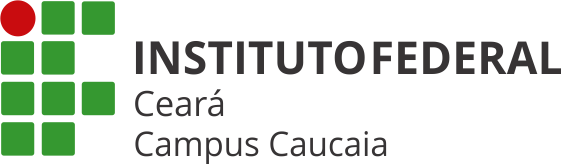 DEPARTAMENTO DE ENSINOCoordenadoria Técnico-PedagógicaAtendimento Pedagógico Remoto aos estudantesData: 19/04/2021 – 13h às 14hServidor(a)/Cargo que fez o registro deste formulário: Edilene Teles da Silva (Pedagoga)Servidores(as) que mediaram esta atividade/ Cargos: Iveline de Souza Lima (Técnica em Assuntos Educacionais), Francisco Wagner de Sousa (Coordenador do curso técnico integrado em Química) e Edilene Teles da Silva (Pedagoga).Ferramenta Utilizada:( X ) Google Meet(   ) Aplicativo Whatsapp(   ) E-mail Institucional(   ) Outro. Qual? __________________________________________________Atividade:(   ) Sala de Estudos(     ) Conversas de Sala de Aula com as Assistentes de Aluno(     ) Hora dos Formandos(  X  ) Outro. Qual? Assessoramento à coordenação do curso técnico integrado em Química, no atendimento de estudantes da turma do curso técnico integrado em Química S3.Número de estudantes atendidos/ Cursos: 02 (dois) estudantes do curso técnico integrado em Química (Semestre 3).Situações apresentadas pelos estudantes: Os estudantes buscaram atendimento do coordenador do curso técnico integrado em Química, que por sua vez, solicitou o assessoramento da CTP;Foi marcado o atendimento no mesmo dia solicitado (19/04/2021) por meio da Ferramenta Google Meet;Os estudantes apresentaram as seguintes situações: Apesar de não estarem com nenhuma atividade, em atraso, sentem que estão apenas cumprindo atividades, sem muita motivação para aprender e estudar, como tinham quando estavam no formato de ensino presencial. Relataram que estão preocupados com o futuro, notadamente com a aprovação no Exame Nacional do Ensino Médio (ENEM) e obtenção de uma vaga no mercado de trabalho. Sentem falta do contato com os colegas e os professores, dos momentos de aprendizagem nos laboratórios e demais espaços da instituição.Os membros do setor pedagógico apresentaram orientações pedagógicas para organização de uma rotina de estudos bem sucedida e citaram ações e serviços que a CTP tem oferecido aos estudantes, como os atendimentos síncronos às terças, quartas e sextas e uma ação que irá acontecer, ainda este semestre, em parceria com a psicóloga do campus Boa Viagem, que abordará temas como sonhos, esperanças e projetos de vida e que poderá ajudá-los, especificamente nestas preocupações com o futuro que relataram.O coordenador do curso pontuou diversos aspectos que revelam que não estão apenas cumprindo atividades, mas acima de tudo, estão aprendendo. Citou experiências de outras turmas do curso que enfrentaram os mesmos problemas, mas que concluíram a formação; indicou diversas formas de suporte e apoio aos estudantes e orientações sobre como melhor gerirem o tempo.O atendimento foi finalizado com a fala dos estudantes sobre o que aprenderam neste atendimento e o que tentarão colocar em prática. Em suma, citaram que irão observar melhor o descanso qualitativo e ter mais foco e disciplina na aplicação da rotina de estudos.Encaminhamentos adotados: O coordenador informou que estas inquietações não são exclusividade destes dois alunos e solicitou uma intervenção pedagógica para toda a turma. Dessa forma, a CTP agendou para o dia 30/04/2021, das 13h às 14h, por meio da Ferramenta Google Meet, no mesmo link da Sala de Estudos, uma intervenção pedagógica com a turma do curso técnico Integrado em Química (S3), que terá como temática Estratégias para estimular a motivação para aprender e de gestão do tempo.Observações: Não há.